202〇年〇月〇日保護者各位〇〇保育園園長　〇〇〇〇「日やけ止め習慣化の取り組み」の導入について日頃より、園運営にご理解とご協力をいただきまして誠にありがとうございます。さて、当園では園児の紫外線対策を目的とした「幼児期からの日やけ止め習慣化の取り組み」を別紙製品を用いて、〇月〇日より始めてまいります。また、取り組みにおいて、園内でのお子様の様子の写真や動画を〇〇保育園と(株)コーセーのHPやSNS等へ掲載していきたいと考えております。つきましては、日やけ止め利用についてのご希望と、写真等の掲載可否を下記へご記入いただき、期日までに園へご提出をお願いいたします。保護者の皆様には、ご多用の中大変お手数をおかけいたしますが、ご協力のほど何卒よろしくお願い申し上げます。なお、この取り組みについての詳細や、製品についてのお問い合わせは別紙掲載のお問合せ先まで、その他不明な点等ございましたら園までご連絡ください。期日：〇月〇日（　）それぞれ当てはまる項目にチェックをつけてください。１．事前確認用サンプルを使用しました　　２．取り組みにおいて、保育園での日やけ止めの利用について　　　希望する　　３．写真等の掲載について　　①施設のHP・SNSへの掲載　　　同意する　　　　②株式会社コーセーのHP・SNSへの掲載　　　同意する　　　年　　月　　日クラス名　　　　　　　　組　　園児氏名　　　　　　　　　　　　　　　保護者氏名　　　　　　　　　　　　　　　別紙日やけ止めについて〈品質保証について〉幼児を対象とした当社独自の使用試験を行っておりますので、安心してお使いください。ただし、すべての方に皮膚刺激が起きないというわけではありませんので、必ず施設にてお渡ししたサンプルを事前にご使用いただき、お子さまのお肌に異常がないことを確認お願いいたします。なお、新生児及び乳児対象とした試験は行っておりません。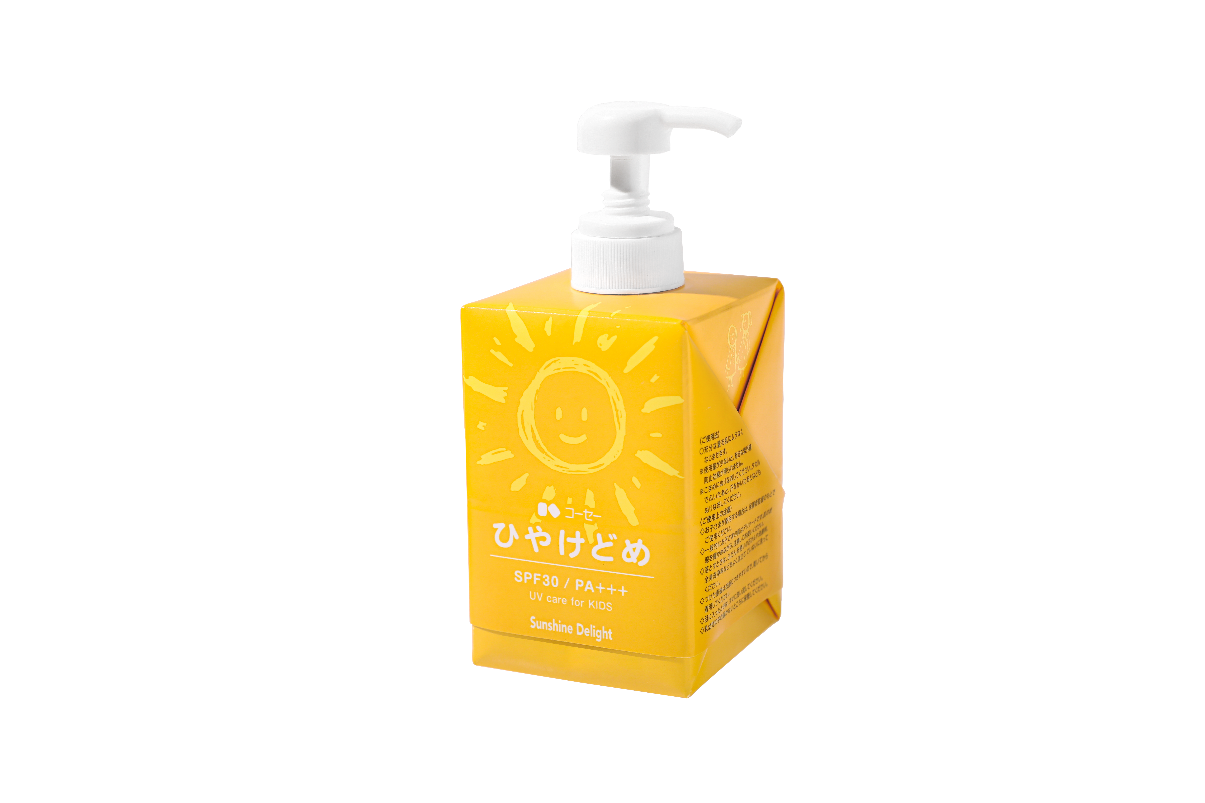 〈製品情報〉「コーセー ひやけどめ」SPF30／PA+++  顔･からだ用無香料・無着色・紫外線吸収剤フリーアレルギーテスト・子供使用テスト済み※1自然由来の紫外線カット成分※2 使用太陽の恵みをたっぷり浴びた 『ひまわりオイル※3』 配合　　（保湿効果）石けんで落とせるお子さまも使いやすいポンプタイプたっぷり使える大容量サイズ(顔、からだ用)環境にやさしい紙製ボトル※1 すべての方にアレルギー・皮膚刺激がおきないというわけではありません※2 酸化亜鉛※3 ヒマワリ種子油〈事前確認用サンプルの使い方〉サンプルはお子さまだけでなく、保護者の方もお試しいただける量となっております。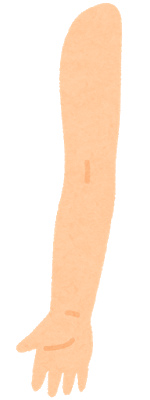 皮膚の弱い部分(上腕の内側、肘の内側など)を清潔にし、サンプルの日やけ止めを適量塗布してください。塗布２～３時間後と、翌日に塗布した部分のお肌をご確認ください。赤み、かゆみ、刺激感などの異常が起きなければ、通常のご使用に問題はありません。※もしお子さまの肌に赤みなどの異常が起きた場合は洗い流し、本サンプルを持ち皮膚科医にご相談ください。〈使用する上でのお願い〉充分な量を肌にムラなくなじませます※使用量が少ないと、充分な紫外線防止効果が得られません※こまめにぬりなおしてください。タオルでふいたあと、汗をかいたあとなどもぬりなおしてください　　 ※普段お使いの石けんや洗顔料、全身洗浄料などで洗い流せます健やかな肌を保つために入浴時に肌を清浄してください使用期間中は保護者による肌状態の確認とケアをお願いいたしますつけた直後は衣類につきやすいので、乾いてから着用してください目に入ったときは、すぐに洗い流してください乳幼児の手の届かないところに保管してください〈全成分表記〉〈お問い合わせ先〉株式会社コーセー お客様相談室：TEL 0120-526-311以上